PlayStation 4 Virtual Reality Maker Space Kit Contents SheetBag 1 (PlayStation 4) 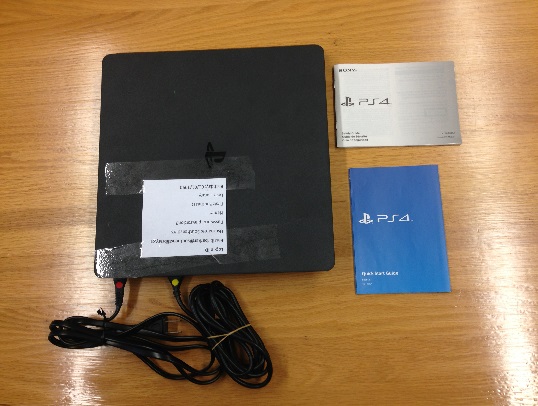 (1)PlayStation 4 Console(1) HDMI Cable Yellow/Blank (1) PS4 AC Power Cord Bright Red(1)PS4 Quick start GuideBag 2 (Game Controllers)(4) Dual Shock 4 Wireless Controllers Bright Green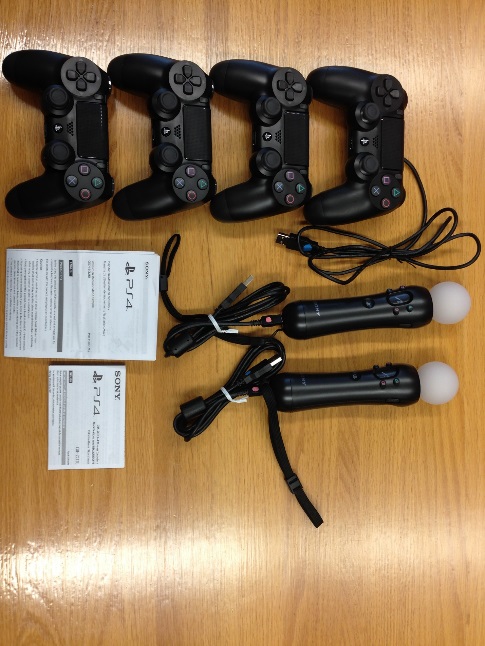 (1) Dual Shock Charging Cable Bright Green/Blue(2) Move Motion Controllers Pink/Blue(2) Move Motion Charging Cables Pink/Blue(1) Dual Shock 4 Wireless Controller Instruction Manual(1) Move Motion Controller Instruction Manual Bag 3 (Camera) (1) Camera Stand	    	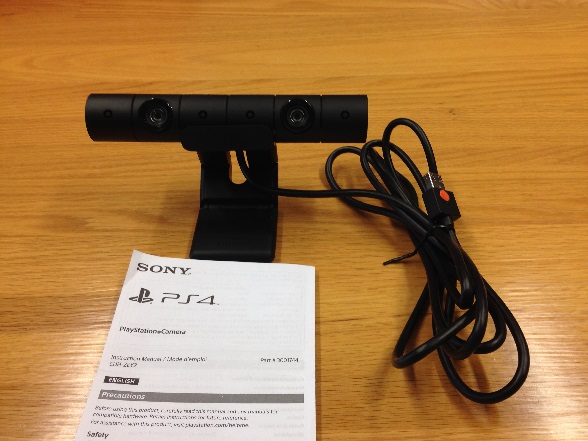 (1) Camera Cable Orange(1) PlayStation Camera Instruction Manual(1) PS4 CameraBag 4 (VR Headset Cables) (1) PlayStation VR Instruction Manual  				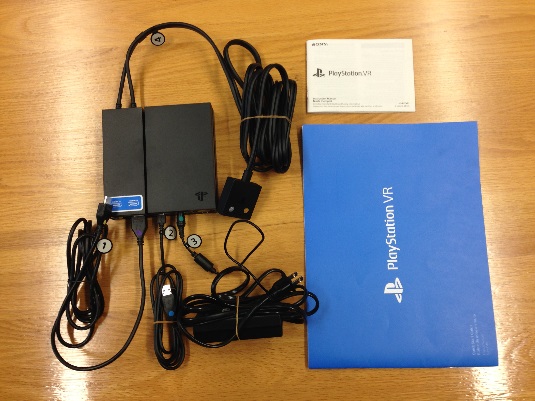 (1) PlayStation VR Quick Start GuideAll Cables Are Numbered for Easy Set up Using Quick Start Guide(1) HDMI Cable #1 Purple/Pale Yellow(1) HDMI Adapter Converter (Yellow/white M) (no photo)(1) USB Cable #2 Dark Red/ Blue(1)AC adapter #3 Teal Green(1) VR Headset Connection Cable #4 Light Blue/Fuchsia, Silver/Gold(1) Processor Unit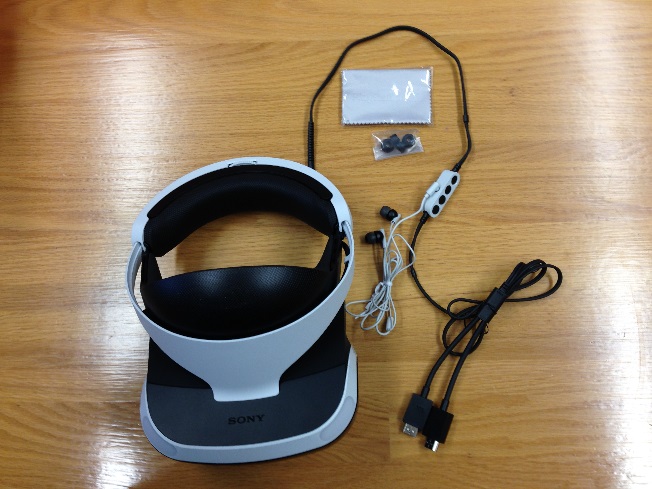 Grey Box (VR Headset)(1) VR Headset #5 Silver/Gold	(1)Stereo headphones + Earbuds replacements(1)Lens Cleaning ClothGames(1) Uncharted 4 (No VR Capabilities) 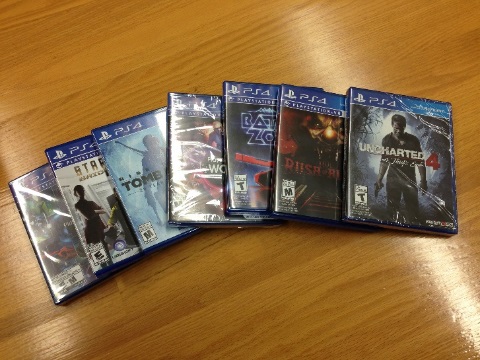 (1) PlayStation VR Demo Disc(1) PlayStation VR Worlds(1) Eagle Flight(1) Battle Zone(1) Robinson The Journey(1) Eve Valkyrie